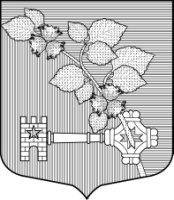 АДМИНИСТРАЦИЯВИЛЛОЗСКОГО ГОРОДСКОГО ПОСЕЛЕНИЯЛОМОНОСОВСКОГО РАЙОНАП О С Т А Н О В Л Е Н И Е  № 434От «_22_» августа 2023 г.                                                                             г.п. ВиллозиОб отмене Административного регламента по предоставлению муниципальной услуги «Прием в эксплуатацию после перевода жилого помещения в нежилое помещение или нежилого помещения в жилое помещение»Руководствуясь постановлением Правительства Ленинградской области от 05.03.2011 № 42 «Об утверждении Порядка разработки и утверждения административных регламентов исполнения государственных функций (предоставления государственных услуг) в Ленинградской области, Положением об администрации муниципального образования Виллозское городское поселение Ломоносовского муниципального района Ленинградской областиПОСТАНОВЛЯЮ:Признать утратившим силу Постановление администрации Виллозского городского поселения Ломоносовского района № 275 от 10.06.2022г. «Об утверждении административного регламента по предоставлению муниципальной услуги «Прием в эксплуатацию после перевода жилого помещения в нежилое помещение или нежилого помещения в жилое помещение»Данное постановление подлежит обязательному опубликованию (обнародованию), размещению на официальном сайте муниципального образования Виллозское городское поселение http://www.villozi-adm.ru.Данное постановление вступает в силу с момента опубликования.Контроль за исполнением данного Постановления оставляю за собой.Глава администрацииВиллозского городского поселения                                                          С.В. Андреева